Imtiaz Ali	Dunyapur, Distt. LodhranCellular: +92-346-7777777OBJECTIVE: To pursue career in a progressive organization that provides opportunities for career growth and professional development in order to groom the overall personalityPERSONAL INFORMATION:ACADEMIC RECORD:COMPUTER SKILLS:operating system (DOS, windows)xp,vista,& 7web technology dasis (HTML,internet,email)Graphics(Adobephotoshop, coraldraw, inpage)NetworkingEXPERIENCE:One year data entry work in visiononlinejobs.One year add posting in virtualonlinejobs.SKILLS:Entrepreneur spirit to fill the vacancy.Ambitious and energetic.Alert, dependable and quick.LANGUAGE SKILLS:English, UrduREFERENCE:Will be furnished on demandFather’s NameAli KamranDate of Birth15-05-1999Domicilelodhran(punjab)N.I.C #36201-11111111-1Marital Status Un-MarriedReligionIslamEmail Imtiazali@jobz.pk DegreeDegreeYearObtain/totalGrad/%ageBoard/University/InstituteB.AB.A2011result waitingB.Z.U MultanIT office plusIT office plus20101stNew age institute of management sciencesFsc(medical)2008574/1100      2st574/1100      2stBoard of intermediate and secondary Education multanS.S.C. S.S.C. 2006794/10501srBoard Of Intermediate and Secondary Education Multan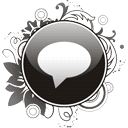 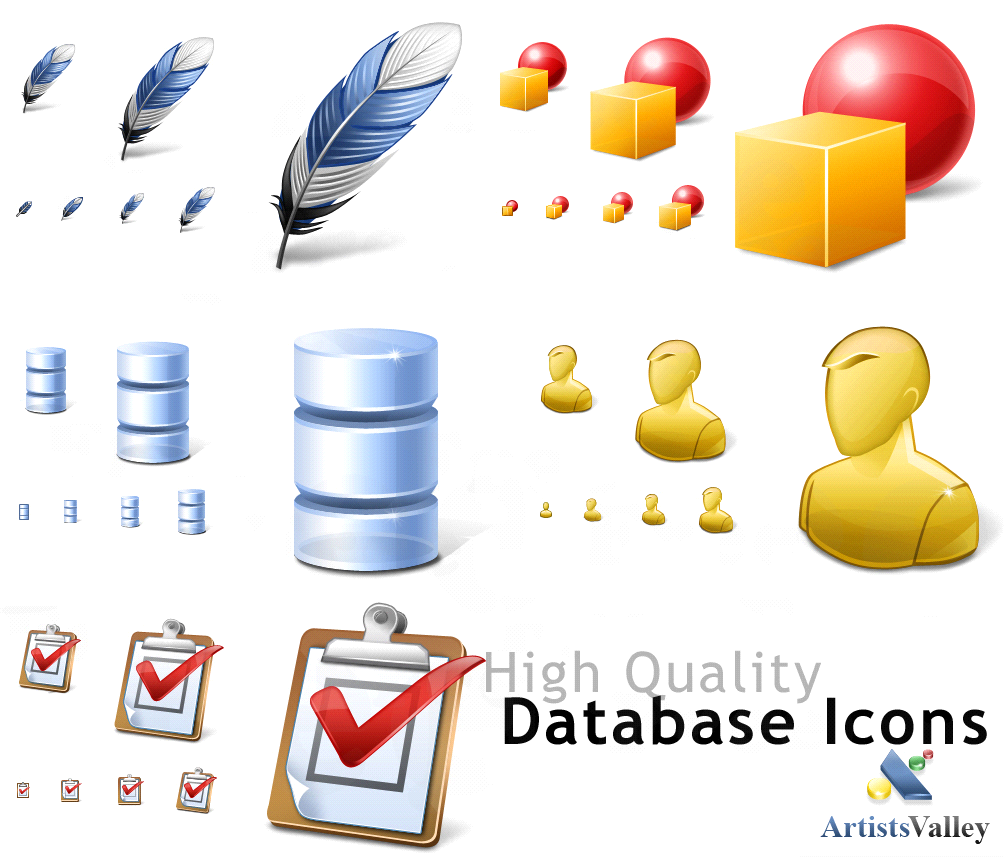 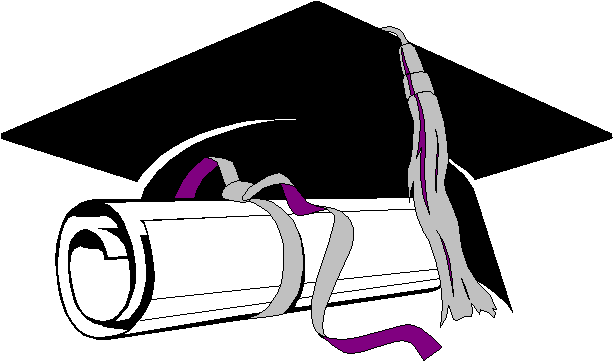 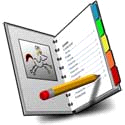 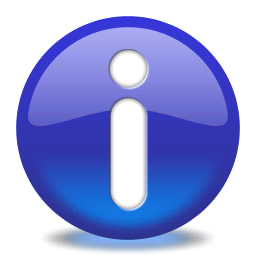 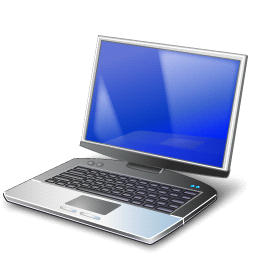 